Приложение 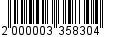 к постановлениюадминистрации от ___________ № ________СоставМежведомственного координационного совета по вопросам защиты прав потребителейВсеволожского муниципального района Председатель Межведомственного координационного совета: Заместители председателя Межведомственного координационного совета:Ответственный секретарь Межведомственного координационного совета:Члены Межведомственного координационного совета:___________НовиковаСофья Владимировна- заместитель главы администрации по экономике, градостроительству и имущественным вопросам МО «Всеволожский муниципальный район» ЛО ДжураеваАнастасия Анатольевна              - начальник отдела развития сельскохозяйственного производства, малого 
и среднего предпринимательства администрации МО «Всеволожский муниципальный район» Ленинградской области;Владимирова Ольга Викторовна- начальник Территориального отдела Управления  Роспотребнадзора по Ленинградской области 
во Всеволожском районеКовтороваЕкатерина Александровна- специалист I категории отдела развития сельскохозяйственного производства, малого исреднего предпринимательства администрации МО «Всеволожский муниципальный район» ЛОКозлова Мария Алексеевна- главный специалист отдела развития сельскохозяйственного производства, малого и среднего предпринимательства администрации МО «Всеволожский муниципальный район» ЛО;МаметьеваИрина Анатольевна- начальник отдела развития коммунальной инфраструктуры и ценообразования администрации МО «Всеволожский муниципальный район» ЛО;Горская Светлана Владиславовна- начальник юридического управления администрации МО «Всеволожский муниципальный район» ЛО;КириченкоЛариса Владимировна- депутат Совета депутатов МО «Всеволожский муниципальный район» ЛО (по согласованию);БогдевичСтанислав Владимирович- председатель Совета Всеволожского ПО 
(по согласованию)